Ćwiczenie 1Znajdź ukryte nazwy, a następnie wybierz 2 gatunki ptaków, oraz 2 gatunki zwierząt i na podstawie informacji znalezionych w Internecie krótko je opisz. 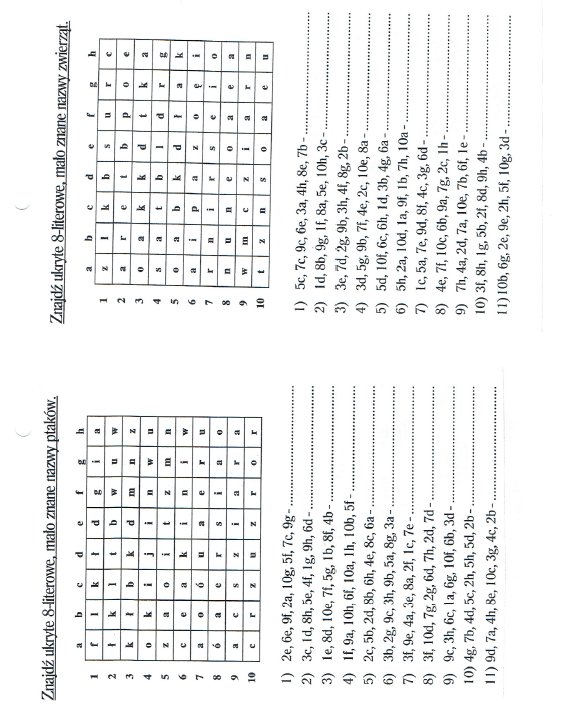 Ćwiczenie 2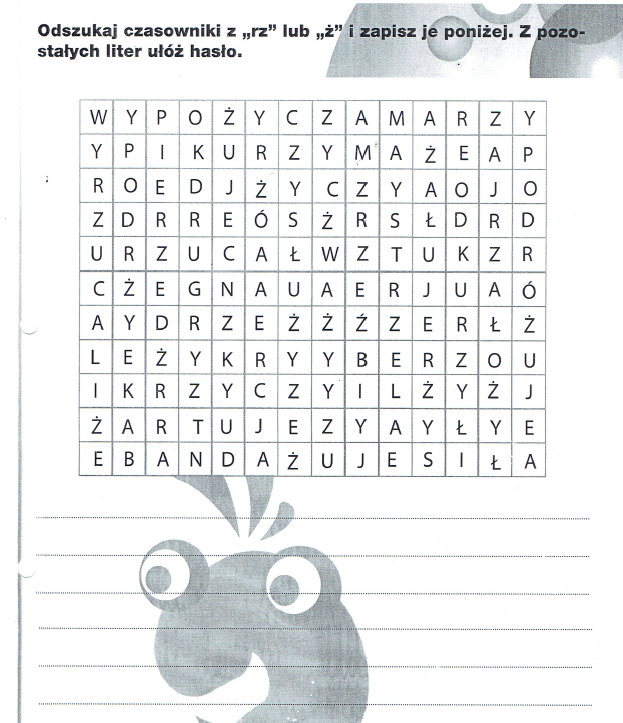 Ćwiczenie 3Wejdź w poniższy link i wykonaj zadanie.http://learningapps.org/watch?v=pdt8s0iwjĆwiczenie 4Rozwiąż krzyżówkę: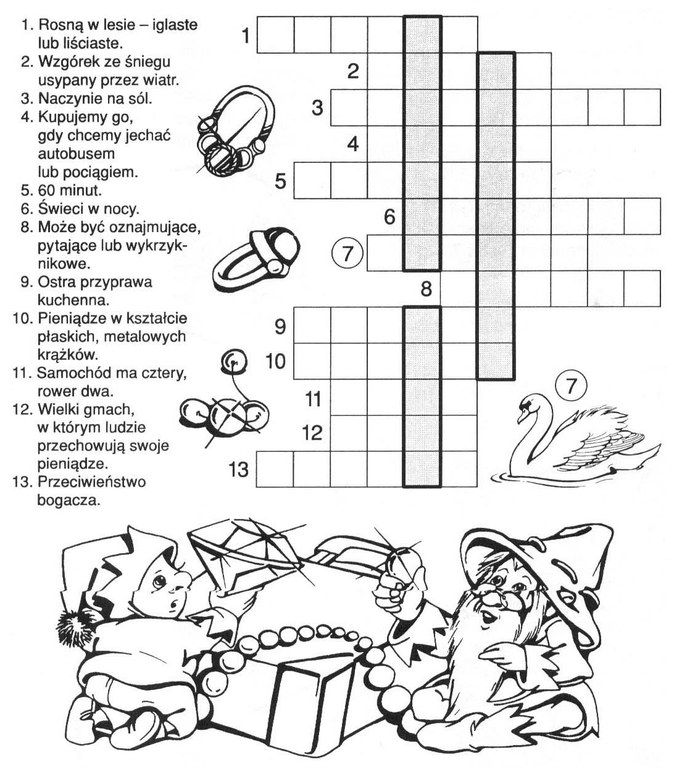 